 «Планета – наш дом» - для организаций, которые занимаются решением эколо 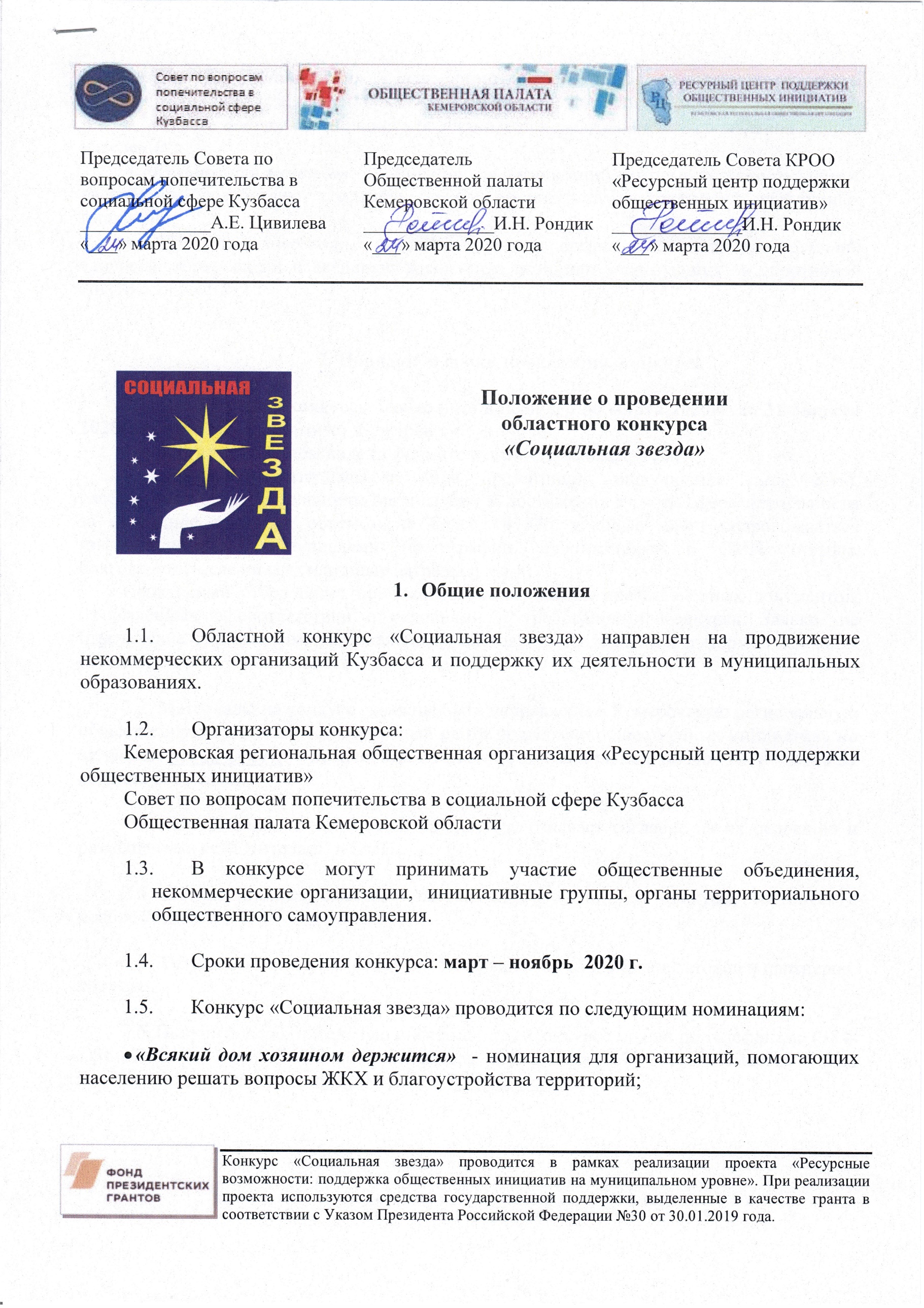 «Планета – наш дом» - для организаций, которые занимаются решением экологических проблем, защитой окружающей среды и животных;  «Дорога добра» - номинация для организаций, работающих по социальной защите населения; «Культурная мозаика» - номинация для организаций, которые активно развивают творчество, способствуют созданию  клубов по интересам и креативных культурных индустрий;  «На волне здоровья»  - номинация для организаций, популяризирующих здоровый образ жизни и активную жизненную позицию, участвующих  в спортивной жизни сообщества.
  2. Порядок  и сроки проведения  конкурса2.1. Для участия в конкурсе необходимо в период с 30 марта 2020г.  до 31 августа 2020г. направить в Оргкомитет конкурса:- заявку в электронном виде (в формате word)  - Приложение №1;- конкурсные материалы в виде презентации, видеоролика (если есть), рассказывающих о деятельности организации и достижения в своей сфере деятельности за последние три года объемом не более 10 Мб, которые могут сопровождаться информационными материалами (фотографии, публикациями в СМИ, отзывы, благодарственные письма или иные награды и т.д.). Конкурсный отбор будет проводиться на основании представленных документов, оформленных в соответствии с условиями и требованиями Конкурса. Заявки, не отвечающие требованиям, установленным настоящим Положением и формой заявки, к рассмотрению не принимаются. 2.2. Материалы на конкурс  должны быть направлены в Кемеровскую региональную общественную организацию «Ресурсный центр поддержки общественных инициатив» на эл. адрес: kcinic@bk.ru  с пометкой: «На конкурс «Социальная звезда» до 17 часов 31 августа 2020 года.
 	2.3. Представление материалов на Конкурс означает согласие на их редакцию и размещение в сети Интернет, в СМИ..2.4. Объявление результатов и награждение победителей конкурса состоится в ноябре 2020 года2.5.. Результаты  конкурса будут опубликованы  на сайте организаторов и партнеров конкурса.  2.6. Получить дополнительную информацию о Конкурсе можно по телефонам:  (384-2)36-37-60 – Темная Алина Викторовна; (3842) 36-74-76 – Пономарева Нина Владимировна, или по электронной почте  kcinic@bk.ruПриложение № 1 К Положению о конкурсеФорма заявкина участие в конкурсе «Социальная звезда»Номинация конкурса (в соответствии с положением о конкурсе)_________________________________________________________Название организации, инициативной группы (до 3 человек)_________________________________________________________Адрес организации, инициативной группы_________________________________________________________Сайт, группы в соц.сетях (если есть)________________________________________________________Телефон, E-mail_________________________________________________________Ф.И.О. руководителя организации или контактное лицо инициативной группы____________________________________________________________Подпись руководителяДата 